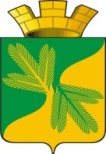 Ханты - Мансийский автономный округ – ЮграСоветский районАДМИНИСТРАЦИЯ ГОРОДСКОГО ПОСЕЛЕНИЯ ТАЁЖНЫЙП О С Т А Н О В Л Е Н И Е 22 декабря 2022 года							                            № 296 О внесении изменений в постановление администрации городского поселения Таёжный от 30.11.2022 N 246 «Об утверждении административного регламента предоставления муниципальной услуги «Предварительное согласование предоставления земельного участка»   В соответствии с Федеральным законом от 05.12.2022 № 509-ФЗ «О внесении изменений в Земельный кодекс Российской Федерации и статью3,5 Федерального закона «О введении в действие Земельного кодекса Российской Федерации», Уставом городского поселения Таёжный, в целях приведения в соответствие с действующим законодательством:1. Внести изменения в  постановление администрации городского поселения Таёжный от 30.11.2022 N 246 «Об утверждении административного регламента предоставления муниципальной услуги «Предварительное согласование предоставления земельного участка» (далее – Постановление) следующие изменения:1.1. В пункте 2.8   административного регламента предоставления муниципальной услуги «Предварительное согласование предоставления земельного участка», утвержденного Постановлением, слова «14 календарных  дней» заменить словами «20 дней»»;1.2. В шестом абзаце административного регламента предоставления муниципальной услуги «Предварительное согласование предоставления земельного участка», утвержденного Постановлением, слова «20 календарных дней» заменить словами «тридцати пяти дней». 2. Опубликовать настоящее постановление в порядке, установленном Уставом городского поселения Таёжный.3. Постановление вступает в силу с 1 марта 2023 года.Глава городского поселения Таёжный                          		                            А.Р. Аширов            